CALENDARIO LITURGICO SETTIMANALEDal 11 al 18 febbraio 2018 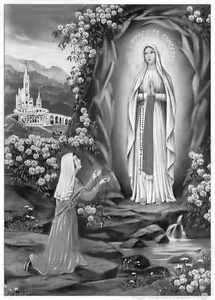 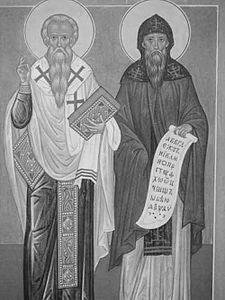 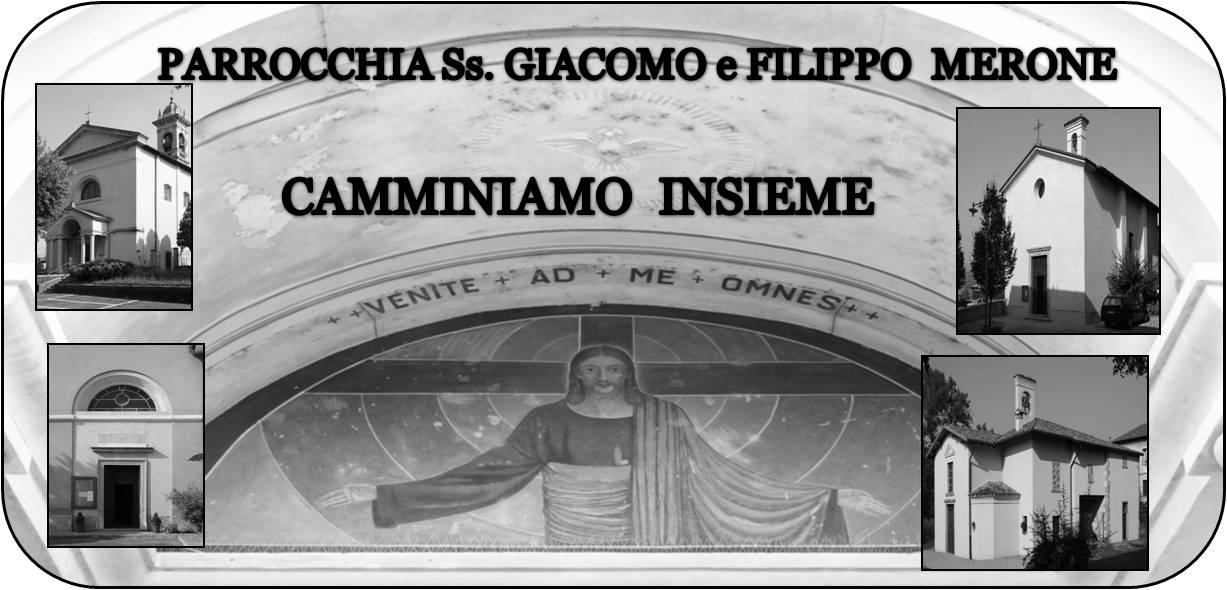 11 febbraio 2018                                              Anno VI, n°250GIORNATA MONDIALE DEL MALATOL’undici febbraio è il giorno in cui la chiesa ricorda l’apparizione della madonna a Lourdes e, in questo giorno si ha una particolare cura e attenzione per i malati tanto cari al cuore di Maria. Cadendo questo giorno di Domenica sembra quasi passare in secondo piano questa attenzione . ma in realtà è questo tema al centro della riflessione anche dei nostri vescovi. Vogliamo anche noi pregare allora in modo particolare per i nostri anziani e malati, che dalle case e dalla casa di riposo pregano per noi. Di seguito riporto la sintesi del discorso che i vescovi di Lombardia hanno scritto  in questa giornata mondiale del malato.“In occasione della XXVI Giornata mondiale del Malato, domenica 11 febbraio, i Vescovi delle Diocesi della Lombardia si rivolgono alle comunità cristiane con un messaggio per richiamare l’importanza degli enti sanitari e socio sanitari di ispirazione cristiana diffusi sul nostro territorio, impegnati per una presenza qualificata nel mondo della cura.Il Messaggio della Conferenza Episcopale Lombarda pone come prioritari questi quattro punti:– apprezzare gli enti di ispirazione cristiana che si occupano della cura dei malati, e incoraggiarli ad essere fedeli alla loro vocazione;
– richiamare l’attenzione di tutta la comunità cristiana verso coloro che hanno bisogno di cura e verso gli enti che se ne curano;
– incoraggiare il volontariato a servizio dei malati e di tutti i bisognosi;
– incoraggiare la beneficenza come sostegno economico per gli enti che assicurano ai poveri le cure di cui hanno bisogno”.Possano davvero essere questi gli impegni che anche la nostra comunità prende con responsabilità in carico nella riflessione in questa giornata e nella nostra preghiera, accompagniamo nel ricordo affettuoso e nella preghiera tutti i nostri malatiVITA  DI  COMUNITÀGiovedì 15 alle ore 16.00 santa messa in casa di riposo e unzione dei malati.Sabato 17 ore 14.30 sfilata di carnevale con i ragazzi a partire dalla casa di riposo di Merone Giovanni XXIIISabato 17 ore 18.00 santa messa con il canto dei 12 Alleluia e l’ingresso in quaresimaA tutte le messe di domenica 18 saranno imposte le ceneri, segno di penitenza e di mortificazione in preparazione alla santa PasquaVenerdì 23  a Erba  ore 20.30 via crucis per la nostra zona pastorale presieduta da sua eccellenza l’arcivescovo Delpini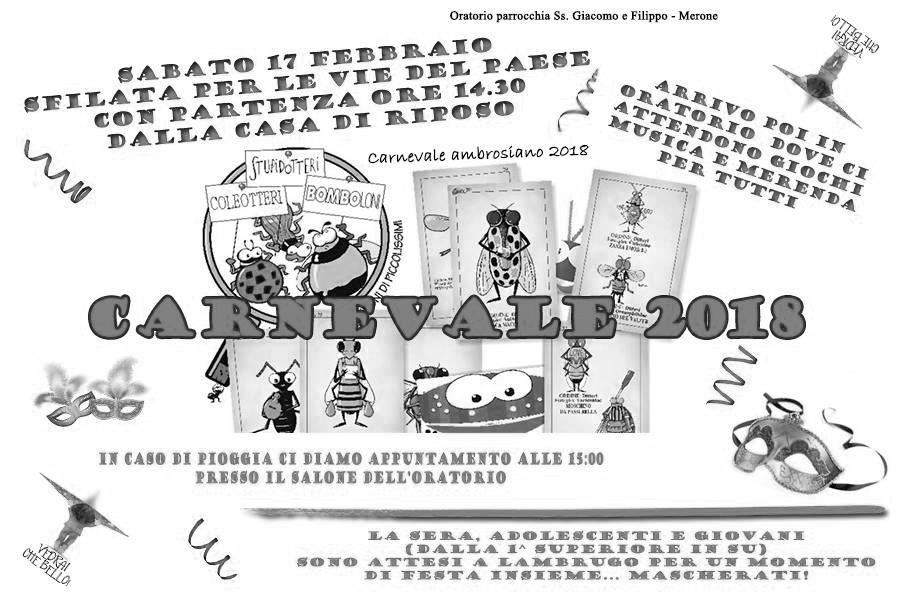 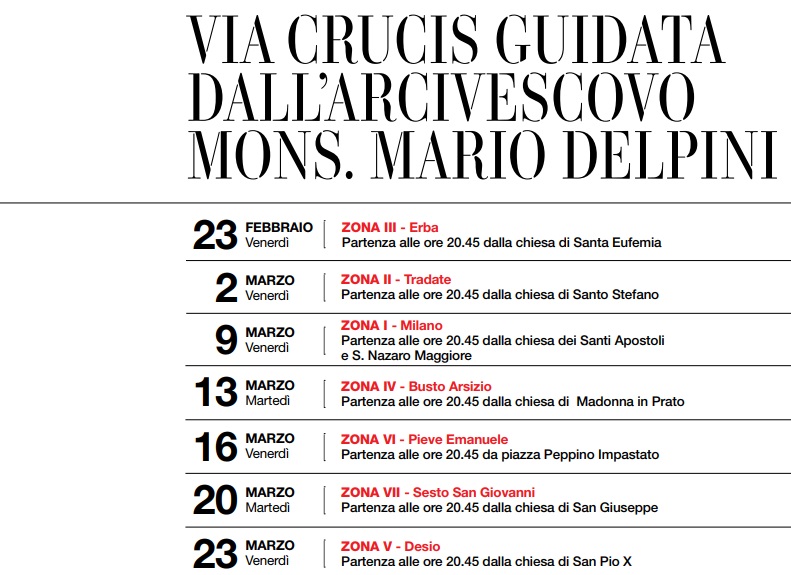 DOM. 11Ultima dopo l’Epifania 7.30  8.3010.3018.00Giosuè e Silviaa S. Caterina Tina, Piero, Leonarda, PaoloAnnunciata SacchiPro PopuloLUN.12feria  8.0018.00a S. Caterina:  S. Messa Luigi, Lina, fam. Gormoldi, Fam. Corti e FormentiMAR. 13feria18.00Rosetta, Giuseppe, Maria, sr. Carla, Carlo RigamontiMER. 14ss. Cirillo e Metodio18.00a S. Francesco  Felice Tremolada e fam., Tassone Maria RosaGIO. 15feria16.0018.00alla residenza Anziani:   fam. Giudicia s. Caterina:  Fam. Fusi e Villa,Morra, Siervo, LorenzoVEN.16feria18.00Eugenio, Amelia, fam. Brenna, Pietro, AntoniaSAB. 17feria16.0017.0018.00S. Confessionia S. Francesco :  Bosisio Mariofam. De PalmaDOM. 18Prima domenica di Quaresima 7.30  8.3010.3018.00Oliviero, Natale, Angelinaa S. Caterina Giuseppe e AntoniettaPro PopuloCarlo e Giacomina